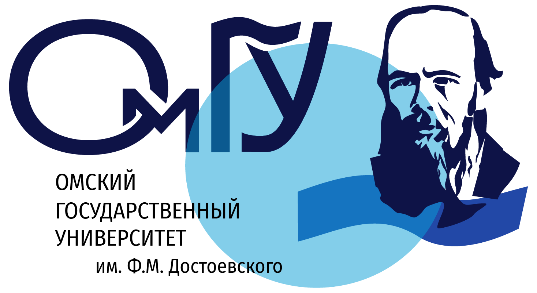 Информационное письмо № 1Федеральное государственное бюджетное образовательное учреждение высшего образования «Омский государственный университет им. Ф.М. Достоевского»Исторический факультетКафедра всеобщей историиVI Всероссийская конференция студентов, аспирантов и молодых ученых «Древность и средневековье: вопросы истории и историографии»Уважаемые коллеги!	Приглашаем вас принять участие в работе VI Всероссийской конференции студентов, аспирантов и молодых ученых «Древность и средневековье: вопросы истории и историографии»,которая состоится 15-16 октября 2022 года в Омском государственном университете им. Ф. М. Достоевского. Проведение конференции планируется в очном формате, с возможностью дистанционного участия с помощью платформы GoogleMeet. Также будет организована трансляция заседаний секций с последующей записью.К участию в конференции приглашаются студенты, магистранты, аспиранты и соискатели, научные сотрудники, молодые кандидаты наук в возрасте до 35 лет.Основные направления работы секций конференции: экономическая и социальная организация древних и средневековых обществ;проблемы политической и военной истории;духовная жизнь древности и средневековья, личность и общество;археология древних и средневековых сообществ;проблемы источниковедения древнего мира;методика изучения древности и средневековья, историография периодов и отдельных проблем.В рамках конференции планируются выступления с докладами на трех секциях: «Древняя история»; «Средневековая история»; «История исторической науки и историография».Также для очных участников будет предложена культурная программа. По итогам конференции планируется издание сборника тезисов докладов участников, индексируемого в РИНЦ. Возможно также участие без публикации в сборнике – для этого необходимо будет прикрепить аннотацию доклада (до 100 слов). Заявки и тезисы докладовпринимаются по ссылке до 01.08.2022: https://forms.gle/DLt2Wufbcny9hGYE6Программа конференции и информация для иногородних участников относительно размещения в период проведения конференции будут разосланы участникам в следующем информационном письме. Финансовые расходы, связанные с очным участием в конференции иногородних участников, обеспечиваются командирующей стороной. Требования к тезисам доклада: Оргкомитет принимает тезисы объемом до 5 страниц печатного текста (формат А 4), набранные в редакторе MS Word. Текст набирается шрифтом Times New Roman, размер шрифта – 14 пт, межстрочный интервал — 1,5, поля (все) — 2 см, абзацный отступ — 1 см. Выравнивание основного текста по ширине, функция переноса отключена. Нумерация страниц сплошная, c 1-ой страницы, внизу по центру. Автоматические сноски отключены. Ссылки на источники и литературу приводятся после текста в алфавитном порядке (но не в порядке упоминания в тексте!). Иллюстрации (рисунки, таблицы, графики, диаграммы и т.п.) дополнительно представляются в отдельных файлах, вложенных в авторскую электронную папку. Инициалы и фамилия автора располагаются над заголовком (выравнивание по центру, шрифт жирный), ниже указывается название учреждения (выравнивание по центру, шрифт курсив). Оргкомитет оставляет за собой право не включать в сборник материалы, не отвечающие тематике конференции, оформленные не в соответствии с указанными требованиями, а также поступившие после установленного срока. КонтактыСекретарь оргкомитета Дороненко Илья АлексеевичКонтактный номер:89293685630Контактныйe-mail:ilya.doronenko99@gmail.comПочтовый адрес: 644077, Омск, пр. Мира, 55-а.С уважением, Оргкомитет конференции.ОБРАЗЕЦ ОФОРМЛЕНИЯ ТЕЗИСОВ ДОКЛАДАИ.И. ИвановОмский государственный университет им. Ф.М. ДостоевскогоСоветская историография раннего христианства: анализ источниковедческих подходовИзучение советской историографии раннего христианства начинается еще в рамках советской науки [1. С. 35], на постсоветском пространстве эта тема привлекла внимание ряда исследователей [2. С. 45]. [1] Лившиц Г.М. Очерки историографии Библии и раннего христианства. Минск: Вышэйшая школа, 1970. [2] Метель О. В. Советская модель изучения первоначального христианства (1920 – 1990-е гг.). Омск, Полиграфический центр «КАН», 2012. ПРОГРАММНЫЙ КОМИТЕТ КОНФЕРЕНЦИИПортных Валентин Леонидович – доктор исторических наук, Новосибирский государственный университет;Еманов Александр Георгиевич – доктор исторических наук, Тюменский государственный университет;Карпюк Сергей Георгиевич – доктор исторических наук,Российский государственный гуманитарный университет, ведущий научный сотрудник Института всеобщей истории РАН;Барышников Антон Ералыевич – кандидат исторических наук, Российский государственный гуманитарный университет, Национальный исследовательский Нижегородский государственный университетим. Н.И. Лобачевского;Мосолкин Алексей Владиславович – кандидат исторических наук, Московский государственный университет.ОРГАНИЗАЦИОННЫЙ КОМИТЕТ КОНФЕРЕНЦИИРотермель Людмила Роландовна, кандидат исторических наук, доцент, заведующий кафедрой всеобщей истории исторического факультета ОмГУ им. Ф.М. Достоевского;Крих Сергей Борисович – доктор исторических наук, профессор кафедры всеобщей истории исторического факультета ОмГУ им. Ф.М. Достоевского;Метель Ольга Вадимовна – кандидат исторических наук, доцент кафедры всеобщей истории исторического факультета ОмГУ им. Ф.М. Достоевского;Клюев Артем Игоревич – кандидат исторических наук, и.о. декана исторического факультета ОмГУ им. Ф.М. Достоевского;Демьянов Кирилл Владимирович –аспирант ОмГУ им. Ф.М. Достоевского;Дороненко Илья Алексеевич – студент II курса магистратуры кафедры всеобщей истории исторического факультета ОмГУ им. Ф.М. Достоевского.